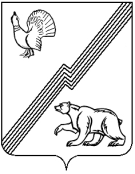 АДМИНИСТРАЦИЯ ГОРОДА ЮГОРСКАХанты-Мансийского автономного округа – Югры ПОСТАНОВЛЕНИЕот 16 июня 2020 года										№ 783О Порядке предоставления субсидий субъектаммалого и среднего предпринимательства,пострадавшим в результате введения ограничительных мер, направленных на профилактику и устранение последствий распространения новойкоронавирусной инфекции (COVID-19) В соответствии со статьей 78 Бюджетного кодекса Российской Федерации, постановлением Правительства Российской Федерации от 06.09.2016 № 887 «Об общих требованиях к нормативным правовым актам, муниципальным правовым актам, регулирующим предоставление субсидий юридическим лицам (за исключением субсидий государственным (муниципальным) учреждениям), индивидуальным предпринимателям, а также физическим лицам – производителям товаров, работ, услуг», постановлением Правительства Ханты-Мансийского автономного округа – Югры от 05.10.2018 № 336-п «О государственной программе Ханты-Мансийского автономного округа – Югры «Развитие экономического потенциала», постановлением администрации города Югорска от 30.10.2018 № 3003                 «О муниципальной программе города Югорска «Социально-экономическое развитие                     и муниципальное управление»: Утвердить порядок предоставления субсидий субъектам малого и среднего предпринимательства, пострадавшим в результате введения ограничительных мер, направленных на профилактику и устранение последствий распространения новой коронавирусной инфекции (COVID-19), на возмещение затрат на расходы по оплате арендной платы за недвижимое имущество (за исключением государственного и муниципального), коммунальных услуг (приложение).Установить, что расходы в сумме 2 295 200,00 рублей  осуществляются по подразделу 0412, КЦСР 1220182380, КВР 813 за счет субсидии на поддержку малого и среднего предпринимательства из бюджета Ханты – Мансийского автономного округа – Югры, расходы в сумме 312 981,82 рубля осуществляются по подразделу 0412, КЦСР 12201S2380, КВР 813       за счет дотации на поддержку мер по обеспечению сбалансированности бюджетов городских округов и муниципальных районов Ханты – Мансийского автономного округа – Югры, предоставленной из бюджета Ханты – Мансийского автономного округа – Югры на финансовое обеспечение мероприятий, связанных с профилактикой и устранением последствий распространения новой коронавирусной инфекции (COVID – 19).Определить администрацию города Югорска уполномоченным органом                      по предоставлению субсидий субъектам малого и среднего предпринимательства.Возложить выполнение обязанностей по подготовке документов для предоставления субсидий и по осуществлению контроля за целевым использованием субсидий на департамент экономического развития и проектного управления администрации города Югорска              (И.В. Грудцына).Возложить выполнение обязанностей по перечислению субсидий на управление бухгалтерского учета и отчетности администрации города Югорска (Л.А. Михайлова).Опубликовать постановление в официальном печатном издании города Югорска           и разместить на официальном сайте органов местного самоуправления города Югорска.Настоящее постановление вступает в силу после его официального опубликования. Контроль за выполнением постановления оставляю за собой. Глава города Югорска                                                                                                 А.В. БородкинПриложениек постановлениюадминистрации города Югорскаот 16 июня 2020 года № 783Порядок предоставления субсидий субъектам малого и среднего предпринимательства, пострадавшим в результате введения ограничительных мер, направленных на профилактику и устранение последствий распространения новой коронавирусной инфекции (COVID-19), на возмещение затрат на расходы по оплате арендной платы за недвижимое имущество (за исключением государственного и муниципального), коммунальных услугI. Общие положения о предоставлении субсидийНастоящий Порядок устанавливает категории получателей субсидий, имеющих право на получение субсидий, определяет условия, цели и порядок предоставления субсидий,    а также требования к контролю за их соблюдением и отчетности.Категории получателей субсидий - субъекты малого и среднего предпринимательства – хозяйствующие субъекты (юридические лица или индивидуальные предприниматели), зарегистрированные в едином реестре субъектов малого и среднего предпринимательства Федеральной налоговой службы Российской Федерации (далее – Субъекты), ведущие деятельность в отраслях российской экономики, пострадавших в условиях ухудшения ситуации в результате распространения новой коронавирусной инфекции,                   в соответствии с перечнем, утвержденным постановлением Правительства Российской Федерации от 03.04.2020 № 434 «Об утверждении перечня отраслей российской экономики,        в наибольшей степени пострадавших в условиях ухудшения ситуации в результате распространения новой коронавирусной инфекции», а также перечнем, определенным приложением 1 к настоящему Порядку. Цель предоставления субсидии – возмещение затрат по арендной плате за нежилое помещение (за исключением нежилых помещений, находящихся в государственной                     и муниципальной собственности) и по коммунальным услугам (далее - Субсидия).К коммунальным услугам, затраты на которые подлежат возмещению, относятся: холодное и горячее водоснабжение, водоотведение, теплоснабжение, электроснабжение.Органом местного самоуправления, до которого в соответствии с бюджетным законодательством Российской Федерации как получателю бюджетных средств доведены           в установленном порядке лимиты бюджетных обязательств на предоставление Субсидий           на соответствующий финансовый год является администрация города Югорска (далее - Главный распорядитель). Уполномоченным органом по организации предоставления Субсидий является департамент экономического развития и проектного управления администрации города Югорска (далее - Департамент).Источником получения Субсидии являются средства бюджета Ханты-Мансийского автономного округа – Югры и города Югорска. Субсидия предоставляется в пределах лимитов бюджетных обязательств, утвержденных Главному распорядителю бюджетных средств.Расходные обязательства по выплате Субсидий возникают после заключения договора о предоставлении Субсидии (далее - Договор) из бюджета города Югорска между администрацией города Югорска и Субъектами. II. Условия и порядок предоставления Субсидий Субсидия предоставляется при соблюдении следующих условий: - наличие Субъекта в едином реестре субъектов малого и среднего предпринимательства Федеральной налоговой службы Российской Федерации по состоянию на 01.03.2020;- Субъект должен быть зарегистрирован и осуществлять деятельность на территории города Югорска;- основной вид деятельности Субъекта относится к отраслям российской экономики, указанным в пункте 2 настоящего Порядка; - Субъект не получал в 2020 году аналогичные меры поддержки в рамках подпрограммы II «Развитие малого и среднего предпринимательства» муниципальной программы города Югорска «Социально-экономическое развитие и муниципальное управление».9. Требования, которым должны соответствовать Субъекты по состоянию на 01.03.2020:- у Субъекта должна отсутствовать неисполненная обязанность по уплате налогов, сборов, страховых взносов, пеней, штрафов, процентов, подлежащих уплате в соответствии с законодательством Российской Федерации о налогах и сборах в сумме, превышающей 5000 (пять тысяч) рублей;- отсутствие у Субъекта просроченной задолженности по возврату в бюджет города Югорска субсидий, бюджетных инвестиций, предоставленных, в том числе в соответствии с иными муниципальными правовыми актами, и иная просроченная задолженность перед бюджетом города Югорска;- Субъект – юридическое лицо не должен находиться в процессе реорганизации, ликвидации, в отношении его не введена процедура банкротства, его деятельность не приостановлена в порядке, предусмотренном законодательством Российской Федерации, а Субъект - индивидуальный предприниматель не должен прекратить деятельность в качестве индивидуального предпринимателя;- Субъект не должен являться иностранным юридическим лицом, а также российским юридическим лицом, в уставном (складочном) капитале которого доля участия иностранных юридических лиц, местом регистрации которых является государство или территория, включенные в утверждаемый Министерством финансов Российской Федерации перечень государств и территорий, предоставляющих льготный налоговый режим налогообложения и (или) не предусматривающих раскрытия и предоставления информации при проведении финансовых операций (офшорные зоны) в отношении таких юридических лиц, в совокупности превышает 50 процентов.10. Субсидия предоставляется на основании письменного заявления Субъекта, подаваемого Главному распорядителю по форме, предусмотренной приложением 2 к настоящему Порядку. К заявлению прилагаются следующие документы:- документ, удостоверяющий личность (для индивидуального предпринимателя).- учредительные документы или нотариально заверенные копии учредительных документов (для юридических лиц);- договоры аренды недвижимого имущества;- договоры с ресурсоснабжающими организациями, а также иными организациями о предоставлении коммунальных услуг;- платежные документы, подтверждающие оплату арендной платы, коммунальных услуг;- уведомление об открытии Субъектом расчетного счета в кредитной организации.Специалистом Департамента производится копирование документов с их оригиналов и оригиналы документов возвращаются Субъекту. На копиях документов проставляется дата, ФИО, подпись специалиста Департамента.11. Субсидия предоставляется по следующим направлениям и в следующих размерах:- на возмещение части затрат по арендной плате за нежилые помещения: возмещению подлежат фактически произведенные и документально подтвержденные затраты на аренду нежилых помещений за 2020 год в размере 50% от объема затрат и не более 50 тыс. рублей на одного Субъекта в год;- на возмещение части затрат на оплату коммунальных услуг:возмещению подлежат фактически произведенные и документально подтвержденные затраты на коммунальные услуги за 2020 год в размере 50% от объема затрат и не более 25 тыс. рублей на одного Субъекта в год.12. Главный распорядитель осуществляет приём и рассмотрение документов и принимает решение о предоставлении или отказе в предоставлении субсидии в срок, не превышающий 7 рабочих дней с даты приема заявления.Решение о предоставлении субсидии оформляется постановлением администрации города Югорска.В случае отказа в предоставлении субсидий Главный распорядитель направляет Субъекту уведомление с указанием причин отказа. Главный распорядитель в течение 5 рабочих дней после принятия решения о предоставлении Субсидии из бюджета города Югорска,   заключает договор с Субъектом, в соответствии с типовой формой, установленной департаментом финансов администрации города Югорска.Главный распорядитель отказывает в предоставлении Субсидии в случае: - несоответствия представленных Субъектом документов требованиям, указанных в пункте 10 настоящего Порядка или непредставление (предоставление не в полном объеме) указанных документов;- недостоверности предоставленной Субъектом информации;- несоответствия Субъекта условиям, предусмотренным пунктом 8 настоящего Порядка;- отсутствия в бюджете города Югорска бюджетных ассигнований, предусмотренных в пункте 6 настоящего Порядка.Перечисление субсидии осуществляется Главным распорядителем не позднее 10 рабочих дней после принятия решения о предоставлении Субсидии на расчетный счет Субъекта, открытый в кредитной организации.III. Требования к отчетностиСубъект представляет Главному распорядителю отчет об использовании субсидии по форме и в сроки, установленные договором о предоставлении Субсидии.IV. Требования об осуществлении контроля за соблюдением условий,целей и порядка предоставления субсидий и ответственности за их нарушениеГлавный распорядитель и органы муниципального финансового контроля проводят обязательную проверку соблюдения условий, целей и порядка предоставления Субсидий в соответствии с муниципальными правовыми актами.Обязательным условием договора о предоставлении Субсидии является согласие Субъекта на осуществление Главным распорядителем и органами муниципального финансового контроля проверок соблюдения условий, целей и порядка их предоставления. Возврат Субсидий в бюджет города Югорска в случае нарушения условий, установленных при их предоставлении, выявленных по фактам проверок, проведенных Главным распорядителем и органами муниципального финансового контроля, осуществляется Субъектом в порядке, определенном договором о предоставлении из бюджета города Югорска субсидии.Приложение 1к Порядку предоставления субсидий субъектам малого и среднего предпринимательства пострадавшим в результате введения ограничительных мер, направленных на профилактику и устранение последствий распространения новой коронавирусной инфекции (COVID-19)  на возмещение затрат на расходы по оплате арендной платы за недвижимое имущество (за исключением государственного и муниципального), коммунальных услугПеречень социально-значимых видов деятельности, пострадавших в условиях ухудшения ситуации в результате распространения новой коронавирусной инфекции, определенных администрацией города Югорска за исключением ОКВЭД, установленных постановления Правительства Российской Федерации от 03.04.2020 № 434Приложение 2к Порядку предоставления субсидий субъектам малого и среднего предпринимательства пострадавшим в результате введения ограничительных мер, направленных на профилактику и устранение последствий распространения новой коронавирусной инфекции (COVID-19)  на возмещение затрат на расходы по оплате арендной платы за недвижимое имущество (за исключением государственного и муниципального), коммунальных услуг                  		            	Главе города Югорска ___________________________________________(наименование заявителя)Заявление о предоставлении финансовой поддержкиПрошу оказать финансовую поддержку в форме Субсидии в целях возмещения затрат, связанных с _________________________________________________________________Сумма фактических затрат _________________________________________________________________________Согласен на осуществление Департаментом, предоставившим Субсидию и органами муниципального финансового контроля проверок соблюдения условий, целей и требований Порядка предоставления субсидий субъектам малого и среднего предпринимательства._____________________________       ______________/______________________/           (должность руководителя)                                (подпись)        (расшифровка подписи)МПДата ________________ Результат рассмотрения заявления прошу выдать (направить)□ лично           □ посредством почтовой связиОтметка о принятии:Дата ________________ Принято документов__________ шт., в количестве__________ листов,_____________    __________/_____________/  (должность)             (подпись, расшифровка подписи) № п/пКод ОКВЭД Расшифровка1.02.2 Лесозаготовки (хозяйствующие субъекты, осуществляющие экспортно-ориентированную деятельность)2.11.07 Производство безалкогольных напитков; производство минеральных вод и прочих питьевых вод в бутылках3.14.1 Производство одежды, кроме одежды из меха4.16.1 Распиловка и строгание древесины (хозяйствующие субъекты, осуществляющие экспортно-ориентированную деятельность)5.31.0 Производство мебели6.74.2 Деятельность в области фотографии7.75.0 Деятельность ветеринарная8.85.11 Образование дошкольное9.88.1 Предоставление социальных услуг без обеспечения проживания престарелым и инвалидам10.88.99 Предоставление прочих социальных услуг без обеспечения проживания, не включенных в другие группировкиСведения о субъекте малого/ среднего предпринимательстваСведения о субъекте малого/ среднего предпринимательства1.1 Полное наименование организации в соответствии с учредительными документами, Ф.И.О. индивидуального предпринимателя:___________________________________________1.2. Идентификационный номер налогоплательщика (ИНН):________________________1.3. Код причины постановки на учет (КПП): ____________________________________1.4. Дата государственной регистрации: «_____» ____________________ года 1.1 Полное наименование организации в соответствии с учредительными документами, Ф.И.О. индивидуального предпринимателя:___________________________________________1.2. Идентификационный номер налогоплательщика (ИНН):________________________1.3. Код причины постановки на учет (КПП): ____________________________________1.4. Дата государственной регистрации: «_____» ____________________ года Адрес субъекта малого/среднего предпринимательства:Адрес субъекта малого/среднего предпринимательства:2.1. Юридический:2.2. Фактическое место осуществления деятельности:Населенный пункт _________________________________ улица ______________________________ № дома ____________, № кв. _________е-mail_______________________________Контактный телефонНаселенный пункт: г. Югорск, улица ______________________ № дома ___________, № кв. _____3. Банковские реквизитыБанк _______________________________________________________________________БИК __________________________________________________ИНН/КПП ______________________/_______________________ р/с__________________________________кор/с ________________________________ (л/с) _________________________________ 3. Банковские реквизитыБанк _______________________________________________________________________БИК __________________________________________________ИНН/КПП ______________________/_______________________ р/с__________________________________кор/с ________________________________ (л/с) _________________________________ 4. Виды экономической деятельности (в соответствии с кодами ОКВЭД):_________________________________________________________________________4. Виды экономической деятельности (в соответствии с кодами ОКВЭД):_________________________________________________________________________5. Перечень прилагаемых к заявлению документов:5. Перечень прилагаемых к заявлению документов:6. Настоящим даю согласие на обработку персональных данных и включение информации, как получателя поддержки, в базу данных. Стадия реорганизации, ликвидации или банкротства не осуществляется.Достоверность представленной информации подтверждаю.Отсутствует факт принятия решения об оказании поддержки по тем же основаниям, на те же цели.Не являюсь иностранным юридическим лицом, а также российским юридическим лицом, в уставном (складочном) капитале которого доля участия иностранных юридических лиц, местом регистрации которых является государство (территория), включенное в утверждаемый Министерством финансов Российской Федерации перечень государств и территорий, предоставляющих льготный налоговый режим налогообложения и (или) не предусматривающих раскрытия и предоставления информации при проведении финансовых операций (офшорные зоны), в совокупности превышает 50 процентов; С условиями предоставления Субсидии согласен     _________________                                                                 (подпись)    6. Настоящим даю согласие на обработку персональных данных и включение информации, как получателя поддержки, в базу данных. Стадия реорганизации, ликвидации или банкротства не осуществляется.Достоверность представленной информации подтверждаю.Отсутствует факт принятия решения об оказании поддержки по тем же основаниям, на те же цели.Не являюсь иностранным юридическим лицом, а также российским юридическим лицом, в уставном (складочном) капитале которого доля участия иностранных юридических лиц, местом регистрации которых является государство (территория), включенное в утверждаемый Министерством финансов Российской Федерации перечень государств и территорий, предоставляющих льготный налоговый режим налогообложения и (или) не предусматривающих раскрытия и предоставления информации при проведении финансовых операций (офшорные зоны), в совокупности превышает 50 процентов; С условиями предоставления Субсидии согласен     _________________                                                                 (подпись)    